Graculus superbus et pavo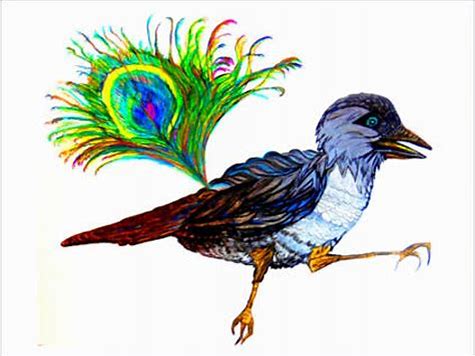 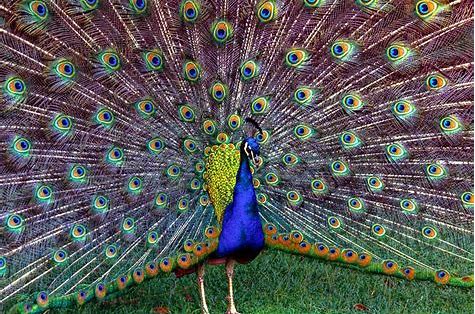 quidam – ein gewisser
prius - früher
despicere, despicio, despexi – verachten
(desperare – verzweifeln an!)quod – was
experiri, experior, expertus – erfahren
contumelia, ae f – Schanderepulsa – Zurückweisung
calamitas, atis f - UnglückNe gloriari libeat alienis bonis,
suoque potius habitu vitam degere,
Aesopus nobis hoc exemplum prodidit.

Tumens inani graculus superbia
Während (PPA temporal) sich die Krähe mit eitlem Stolz aufblähte (GZ!),
pennas pavoni, quae deciderant, sustulit,
nahm sie dem Pfau die Federn, die hingefallen waren (Plqup.), wegseque exornavit. Deinde contemnens suos
und sie schmückte sich damit. Dann verachtete sie ihre Leute
immiscuit se pavonum formoso gregi.
und (Beiordnung) sie mischte sich unter die schöne Schar der Pfauen.
Illi impudenti pinnas eripiunt avi,
Jene entreißen dem unverschämten Vogel die Federnfugantque rostris. Male mulcatus graculusund verjagen (fugere / fugare / fuga!) ihn (erg.) mit den Schnäbeln. Die übel misshandelte (PPP!) Krähe
redire maerens coepit ad proprium genus,begann betrübt/trauernd zum eigenen Stamm/Volk zurückzukehren,
a quo repulsus tristem sustinuit notam.
von dem sie zurückgewiesen heftig beschimpft wurde.
Tum quidam ex illis, quos prius despexerat:
Dann sagte jemand von denen, die sie zuvor verachtet hatte:

'Contentus nostris si(!) fuisses sedibus
Wenn du mit unseren Plätzen zufrieden gewesen wärest,

et, quod natura dederat, voluisses pati,
und, was die Natur gegeben hatte, du gewollt hättest zu erleiden
nec illam expertus esses contumeliamdann hättest du weder jene Schande erfahren
nec hanc repulsam tua sentiret calamitas'.noch würde dein Unglück diese Zurückweisung spüren. 